Osnovna šola Ivana Skvarče                       tel:/fax: 03/56-69-910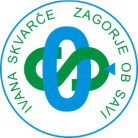 Cesta 9. avgusta 44                                   e-pošta: tajnistvo.iskvarce@guest.arnes.si1410 Zagorje ob Savi                                     davčna št.: 44831994                                                                           podračun pri UJP št.: 01342-6030687307___________________________________________________________________________ZAPISNIK IZREDNE SEJE SVETA STARŠEV, ki je bila dne 18. 4. 2018, ob 18.00 uri v učilnici geografije.Prisotni: člani Sveta staršev (po seznamu) in sindikalna zaupnica ga. Milanka Pavšek.Predsednik Sveta staršev g. Matej Strgaršek je vse prisotne pozdravil in prebral dnevni red, s katerim so se vsi strinjali.Dnevni red:Pridobitev obrazloženega mnenja o kandidatih za ravnatelja. Ad1 G. Matej Strgaršek je vsem prisotnim na kratko predstavil postopek glede volitev za ravnatelja. Povedal je, da mora svet šole pred izbiro ravnatelja pridobiti mnenje učiteljskega zbora, lokalne skupnosti in sveta staršev. Rok za pridobitev mnenj je 20 dni. Lokalna skupnost je na šolo poslala prošnjo, v kateri naproša svet šole za podaljšanje 20 -  dnevnega roka, ker je predvidena seja občinskega sveta šele v mesecu maju. V prošnji navajajo tudi, da se o tem obvesti še člane sveta zavoda, učiteljski zbor in svet staršev. G. Matej je prošnjo lokalne skupnosti tudi prebral.G. Poldi Povše, ki je tudi predstavnik Sveta šole in član komisije za izvedbo razpisnega postopka je na kratko predstavil faze postopka izbire ravnatelja. Povedal je, da je svet šole imenoval tri- člansko komisijo za izvedbo razpisnega postopka. Na razpis, ki je bil objavljen v Uradnem listu RS so se prijavili trije kandidati – g. Aleš Celestina, ga. Barbka Klun in ga. Kristina Renko. Komisija je pregledala vse tri vloge in ugotovila, da so prispele v roku in da ustrezajo pogojem. Vse tri vloge so bile nato posredovane učiteljskem zboru, lokalni skupnosti in svetu staršev, s prošnjo za mnenje o kandidatih za ravnatelja. Ga. Milanka Pavšek je povedala, da so se kandidati za ravnatelja učiteljskem zboru predstavili 16. 4. 2018, po predstavitvi pa je bilo izvedeno še glasovanje. G. Matej Strgaršek je prebral programe vseh treh kandidatov, ki so se prijavili za ravnatelja. Člani sveta staršev so se nato odločili za tajno glasovanje. Razdeljene so jim bile glasovnice na katerih so obkrožili številko pred izbranim kandidatom. Glasovalo je 17 članov sveta staršev. 7 glasov je dobil g. Aleš Celestina, 1 glas je dobila ga. Barbka Klun, 9 glasov pa je dobila ga. Kristina Renko. SKLEP: Glede na izid glasovanja je Svet staršev za ravnateljico šole podprl kandidatko go. Kristino Renko.Mnenje sveta staršev bo svetu šole posredovano jutri, v četrtek, 19. 4. 2018.Barbara Grablič, l.r.			 		Matej Strgaršek, l.r.Zapisala						predsednik Sveta staršev